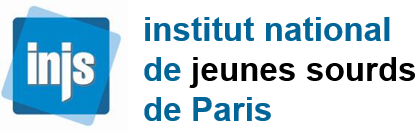 Objet : Mini stages de découverte des ateliers professionnels - INJS de Paris – janvier/février 2024Paris, le 22/11/2024Madame, Monsieur,L’INJS (Institut National de Jeunes Sourds) de Paris propose des mini-stages de découverte des ateliers professionnels.Ces mini stages se déroulent sur une demi-journée et ont pour vocation la découverte d’un atelier et d’une filière dans le cadre de l’orientation des élèves de 3ème ou d’élèves qui souhaiteraient travailler leur orientation afin d’affiner leur choix (par exemple des élèves de 4ème).Ils sont ouverts aux élèves avec notification MDPH (surdité) pour les CAP scolaires et s’organisent sur une journée au maximum (matin et/ou après-midi).Le secrétariat des élèves est en charge du traitement des demandes d’inscription et, après confirmation de la date retenue, établit une convention avec l’établissement d’origine (cf. modèle joint). Il est important de noter qu’une assurance scolaire est indispensable.A cet effet, nous vous proposons 7 filières possibles :Couture : CAP Métiers de la Mode Vêtement TailleurCoiffure : CAP CoiffureMenuiserie : CAP Menuisier fabricant Installation sanitaire : CAP Monteur Installateur SanitaireMétallerie : CAP MétallierAgricole : CAP Jardinier Paysagiste en alternance avec contrat d’apprentissage,Signalétique : CAP Signalétique et Décor graphique en alternance avec contrat d’apprentissage L’alternance est ouverte à tout public sourds et entendants avec ou sans notification MDPHJ’espère que cette opportunité pourra aider des élèves qui n’auraient pas encore précisé leur choix d’orientation.Je vous prie de recevoir mes meilleures salutations.Vincent LarrondeChef de Service Formation et insertion professionnelles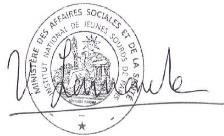 254 rue Saint-Jacques 75005 Paris - Tél. : 01 53 73 14 00 - Fax : 01 46 34 78 76 www.injs-paris.frEtablissement public national placé sous la tutelle du Ministère des Affaires sociales et de la Santé